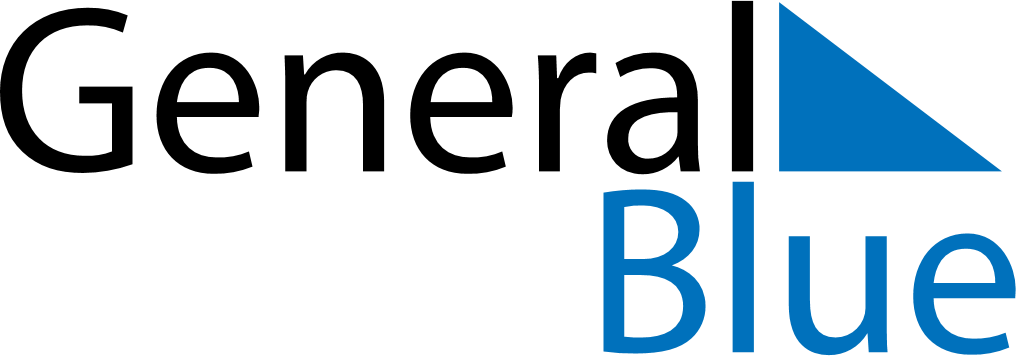 August 2024August 2024August 2024August 2024August 2024August 2024Oulu, North Ostrobothnia, FinlandOulu, North Ostrobothnia, FinlandOulu, North Ostrobothnia, FinlandOulu, North Ostrobothnia, FinlandOulu, North Ostrobothnia, FinlandOulu, North Ostrobothnia, FinlandSunday Monday Tuesday Wednesday Thursday Friday Saturday 1 2 3 Sunrise: 4:16 AM Sunset: 10:32 PM Daylight: 18 hours and 15 minutes. Sunrise: 4:20 AM Sunset: 10:28 PM Daylight: 18 hours and 8 minutes. Sunrise: 4:23 AM Sunset: 10:25 PM Daylight: 18 hours and 1 minute. 4 5 6 7 8 9 10 Sunrise: 4:26 AM Sunset: 10:21 PM Daylight: 17 hours and 54 minutes. Sunrise: 4:30 AM Sunset: 10:17 PM Daylight: 17 hours and 47 minutes. Sunrise: 4:33 AM Sunset: 10:14 PM Daylight: 17 hours and 40 minutes. Sunrise: 4:37 AM Sunset: 10:10 PM Daylight: 17 hours and 33 minutes. Sunrise: 4:40 AM Sunset: 10:06 PM Daylight: 17 hours and 26 minutes. Sunrise: 4:44 AM Sunset: 10:03 PM Daylight: 17 hours and 19 minutes. Sunrise: 4:47 AM Sunset: 9:59 PM Daylight: 17 hours and 12 minutes. 11 12 13 14 15 16 17 Sunrise: 4:50 AM Sunset: 9:55 PM Daylight: 17 hours and 5 minutes. Sunrise: 4:54 AM Sunset: 9:52 PM Daylight: 16 hours and 58 minutes. Sunrise: 4:57 AM Sunset: 9:48 PM Daylight: 16 hours and 51 minutes. Sunrise: 5:00 AM Sunset: 9:44 PM Daylight: 16 hours and 44 minutes. Sunrise: 5:03 AM Sunset: 9:41 PM Daylight: 16 hours and 37 minutes. Sunrise: 5:07 AM Sunset: 9:37 PM Daylight: 16 hours and 30 minutes. Sunrise: 5:10 AM Sunset: 9:33 PM Daylight: 16 hours and 23 minutes. 18 19 20 21 22 23 24 Sunrise: 5:13 AM Sunset: 9:30 PM Daylight: 16 hours and 16 minutes. Sunrise: 5:16 AM Sunset: 9:26 PM Daylight: 16 hours and 9 minutes. Sunrise: 5:20 AM Sunset: 9:22 PM Daylight: 16 hours and 2 minutes. Sunrise: 5:23 AM Sunset: 9:19 PM Daylight: 15 hours and 55 minutes. Sunrise: 5:26 AM Sunset: 9:15 PM Daylight: 15 hours and 48 minutes. Sunrise: 5:29 AM Sunset: 9:11 PM Daylight: 15 hours and 41 minutes. Sunrise: 5:32 AM Sunset: 9:08 PM Daylight: 15 hours and 35 minutes. 25 26 27 28 29 30 31 Sunrise: 5:36 AM Sunset: 9:04 PM Daylight: 15 hours and 28 minutes. Sunrise: 5:39 AM Sunset: 9:00 PM Daylight: 15 hours and 21 minutes. Sunrise: 5:42 AM Sunset: 8:56 PM Daylight: 15 hours and 14 minutes. Sunrise: 5:45 AM Sunset: 8:53 PM Daylight: 15 hours and 7 minutes. Sunrise: 5:48 AM Sunset: 8:49 PM Daylight: 15 hours and 0 minutes. Sunrise: 5:51 AM Sunset: 8:45 PM Daylight: 14 hours and 54 minutes. Sunrise: 5:54 AM Sunset: 8:42 PM Daylight: 14 hours and 47 minutes. 